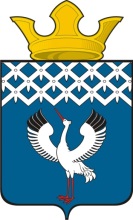  Российская ФедерацияСвердловская областьДумамуниципального образованияБайкаловского сельского поселения      5-е заседание 3-го созыва                         РЕШЕНИЕ24.03.2016 г.                                      с.Байкалово                                                № 15О мнении Думы Байкаловского сельского поселения о внесении изменений в административно-территориальное устройство Свердловской областиВ целях подготовки к рассмотрению в Законодательном Собрании Свердловской области проектов законов Свердловской области «Об административно-территориальном устройстве Свердловской области» и «О мерах по реализации Закона  Свердловской области «Об административно-территориальном устройстве Свердловской области», внесенных в порядке законодательной инициативы Правительством Свердловской области, руководствуясь Уставом Байкаловского сельского поселения, Дума муниципального образования Байкаловского сельского поселенияРЕШИЛА:1. Поддержать  законодательную инициативу Правительства Свердловской области об упразднении на территории административно-территориальной единицы Свердловской области «Байкаловский район» следующих административных единиц Свердловской области: Байкаловский поселковый совет, Комлевский, Липовский, Ляпуновский, Пелевинский и Шаламовский сельсоветы.2. Настоящее решение опубликовать в «Муниципальном вестнике» - приложении к газете «Районные будни», а также  на официальном сайте Байкаловского сельского поселения: www.bsposelenie.ru. 3. Настоящее решение направить в Законодательное Собрание Свердловской области.Председатель Думымуниципального образования Байкаловского сельского поселения                         _________ С.В. Кузеванова24 марта 2016г.И.о. главы муниципального образованияБайкаловского сельского поселения		        __________ Д.В.Лыжин 24 марта 2016г. 